Hankook dodává do výroby nového vozu Opel Insignia 
vysoce výkonné pneumatiky s vylepšenou technologií tiché jízdy „Sound Absorber®“Výrobce nového vozu Opel Insignia zařadil do jeho originální výbavy vysoce výkonné pneumatiky Hankook Ventus S1 evo². Vysoce moderní pneumatika pro sportovní a komfortní jízdu, vybavena nejnovější verzí technologie tiché jízdy „sound absorber®“, je zařazena od rozměru 18 palců do výbavy druhé generace vozu Opel Insignia.Neu-Isenburg, Německo, 12. září 2017 ‒ Výrobce prémiových pneumatik Hankook dodává originální výbavu do výroby následujících modelů vozů Opel Insignia: Grand Sport Limousine a Sports Tourer Kombi. Jednou z variant originální výbavy letošního modelu vozu jsou vysoce výkonné pneumatiky Ventus S1 evo² v rozměrech 245/45 R18 96W, v kterých se aplikuje vylepšená technologie tiché jízdy Hankook „sound absorber®“.Sportovně elegantní vlajková loď výrobce Opel s motorem do 260 koňských sil se vyznačuje prožitkem svižné jízdy bez jakéhokoliv omezení komfortu. Tuto zásadní vlastnost musí ztělesňovat také pneumatiky vozu. Výrobce Hankook zaměřil z tohoto důvodu vývoj této pneumatiky na vlastnosti, splňující požadavky sportovního charakteru vozu Opel Insignia. Optimalizovaná směs s příměsí siliky, z které je běhoun vyroben za účelem dosažení vysoké míry přilnavosti k vozovce, zaručuje snížený valivý odpor a představuje významný přínos pro ekologickou bilanci. Progresivní technologie pneumatiky s kostrou o nízké hmotnosti zaručuje nejlepší možnou kontaktní plochu s vozovkou během všech povětrnostních podmínek. Inovativní 3vrstvé provedení dezénu bloků, převzaté od závodních DTM pneumatik, umožňuje díky speciálnímu uspořádání vnějších bloků žebra souměrně intenzivní přilnavost k vozovce a zaručuje vysoké brzdné a záběrové výkony na mokré a suché vozovce.Během vývoje pneumatiky došlo k adaptaci již aplikované vlastní technologie tiché jízdy Hankook „sound absorber®“, díky které došlo k další optimalizaci tlumení hlučnosti, vznikající během jízdy uvnitř pneumatiky, což se projevuje dalším zlepšením komfortu jízdy, který Opel Insignia svým uživatelům přináší. Šíření hlučnosti uvnitř pneumatiky zabraňuje speciální vložka z polyurethanové pěny, která je upevněna na vnitřní straně běhounu. Pneumatiky Ventus S1 evo² přináší výrobci vozů Opel vysoký komfort díky efektivnímu odpružení, nízké míře valivé hlučnosti a nižšímu valivému odporu. Jak je již pro výrobce Hankook typické, vývoj pneumatiky se mimo jiné zaměřoval také na bezpečnostní vlastnosti. Pneumatiky se širšími drážkami nabízí mimo jiné lepší chování během akvaplaningu, jakož i vysokou míru přilnavosti jak k suché, tak i k mokré vozovce. Hankook ®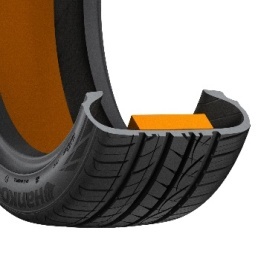 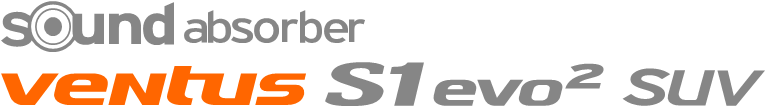 Technologie tiché jízdy „sound absorber®“ pro Ventus S1 evo2 od výrobce Hankook:Patentovaná technologie k tlumení hlučnosti.Snižování rezonancí uvnitř pneumatiky díky speciální pěnové desce s nízkou hmotností.Žádné změny jízdních vlastností pneumatiky.O společnosti HankookHankook se řadí celosvětově mezi pět špičkových výrobců pneumatik s největším výrobním objemem. Jeho výrobní portfolio zahrnuje inovativní vysoce výkonné radiální pneumatiky v prémiovém segmentu, určené pro osobní vozidla, vozidla typu SUV, terénní vozidla, nízko-tonážní nákladní vozidla, obytné vozy, autobusy a sportovní vozidla (rallye závody/závody na uzavřeném okruhu).Ze strany společnosti Hankook neustále probíhají investice do výzkumu a vývoje s cílem poskytovat zákazníkům produkty nejlepší možné kvality kombinovanou s aplikovanou technologií nejvyšší úrovně. Po celém světě působí pět vývojářských center a produkci zajišťuje sedm velkých výrobních závodů. Výsledkem těchto aktivit jsou řešení provedení pneumatik, která jsou střižena na míru speciálním požadavkům regionálních trhů. Pro evropský trhy je ohledně vývoje řešení pneumatik a originálního vybavení dle požadavků vedoucích evropských výrobců automobilů příslušné Technologické Centrum v Hannoveru, v Německu. Výroba pneumatik probíhá ve vysoce moderním výrobním závodu v Rácalmási, v Maďarsku, který byl uveden do provozu v roce 2007 a jeho výrobní kapacity se nadále rozšiřují. Ve výrobním závodu aktuálně působí 3 000 zaměstnanců na produkci až 19 miliónů pneumatik ročně, určené pro osobní vozidla, vozidla typu SUV a nízko-tonážní nákladní vozidla.Evropské hlavní sídlo výrobce pneumatik se nachází v Německu, v Neu-Isenburgu poblíž Frankfurtu nad Mohanem. Další pobočky společnosti Hankook se nachází v další evropských zemích, a sice ve Velké Británii, Francii, Itálii, Španělsku, Holandsku, Maďarsku, České republice, Rusku, Turecku, Švédsku a Polsku. Do ostatních zemí Evropy prodej pneumatik výrobce Hankook probíhá přímo přes regionální distributory. Společnost má po celém světě 22 000 zaměstnanců a své produkty dodává do více než 180 zemí. Špičkoví výrobci automobilů vyjadřují výrobci Hankook svoji plnou důvěru ohledně pneumatik jako originálního vybavení přímo do výroby vozidel. Přibližně 30 procent globálního obratu společnost vykazuje ve státech Evropy a zemí GUS.Další informace jsou uvedené na www.hankooktire-mediacenter.com nebo www.hankooktire.comKontaktní údaje:Hankook Tire Europe GmbH | Corporate Communications Europe/CIS | Siemensstr. 14, 63263 Neu-Isenburg | GermanyKontaktní údaje:Hankook Tire Europe GmbH | Corporate Communications Europe/CIS | Siemensstr. 14, 63263 Neu-Isenburg | GermanyKontaktní údaje:Hankook Tire Europe GmbH | Corporate Communications Europe/CIS | Siemensstr. 14, 63263 Neu-Isenburg | GermanyKontaktní údaje:Hankook Tire Europe GmbH | Corporate Communications Europe/CIS | Siemensstr. 14, 63263 Neu-Isenburg | GermanyFelix KinzerDirectortel.: +49 (0) 61 02 8149 – 170f.kinzer@hankookreifen.deLarissa BüschPublic Relationstel.: +49 (0) 6102 8149 – 171l.buesch@hankookreifen.deYara WillemsPublic Relationstel.: +49 (0) 6102 8149 – 172y.willems@hankookreifen.de